3GPP TSG RAN WG1 #110bis-e	        		   		R1-22xxxxxe-Meeting, October 10th – 19th, 2022Agenda Item:		8.10Source:						Moderator (Qualcomm Incorporated)Title:							Summary #1 of [110bis-e-R17-eIAB-02]Document for:	Discussion and decisionIntroductionThis contribution provides a summary to support the following email discussion for agenda item 8.10, based on the recommendations following the preparation discussion in [110bis-e-R17-eIAB-01]:[110bis-e-R17-eIAB-02] Email discussion on remaining eIAB maintenance issues by October 17 – Luca (Qualcomm)Topic #1. Coexistence of TD and FD DU resource configurations Topic #2. Corrections on RB set size for Rel-17 IAB FDM multiplexingTopic #4. Correction on the formula of Case-7 UL Tx timing for eIAB in TS 38.213Topic #5. Additional specification for DL Tx power adjustmentTopic #8. Draft CR on guard symbols MAC CEs Topic #9. Draft CR on timing case indicationTopic #11. Handling of interference between adjacent RB sets in FDM operationFor alignment CRs: Topic #6 (R1-2208788), Topic #7 (R1-2208787), Topic #10 (R1-2210229)Discussion planThere are 11 topics identified based on the contributions and draft CRs [1] – [16] submitted for agenda item 8.10.Based on the guidance from the discussion in [110bis-e-R17-eIAB-01] the following topics should be included in this discussion: #1, #2,, #4, #5, #6, #7, #8, #9, #10, #11.Discussion topicsTopic #1. Coexistence of TD and FD DU resource configurationsRelated decisions from prior meetings:Related input from contributions:Based on the contributions it seems the WA from RAN1#110 can be confirmed. However, there are two related aspects requiring discussion:The WA states that “A resource configured with Rel-16 H or Rel-16 S with dynamic indication of availability overrides the Rel-17 H/S/NA configuration”. The question is whether ‘dynamic indication of availability’ refers solely to the explicit indication of availability via DCI or also includes the implicit determination of availability.Whether the behavior described in the WA is contingent on the mechanism (Rel-16 vs. Rel-17) to provide the explicit indication of availability.In regard to 1) the FL understanding is that ‘dynamic indication of availability’ includes the implicit determination of availability, as that was the intent of the related FL proposal that led to the WA in RAN1#110. Moreover, there does not seem any advantage of precluding an implicitly determined time domain S resource to override the Rel-17 FDM configuration for the given symbol, in fact there seems to be a disadvantage in precluding it.In regard to 2) the FL understanding is that the mechanism to provide the explicit indication of availability has no bearing on the behavior described by the WA. Moreover, assuming both Rel-16 and Rel-17 mechanisms can be used to provide an explicit indication of availability, there will never by a conflict since there is only the possibility to provide an indication of availability and there is no possibility to provide an indication of unavailability.As a result the FL recommends we confirm the WA and adopt the corresponding TP change in TS 38.213:FL Proposal 3.1Confirm the WA from RAN1#110:If Rel-16 H/S/NA resource configuration and Rel-17 H/S/NA resource configuration are both provided for a given RB set within a slot: Alt 3b. A resource configured with Rel-16 S with dynamic indication of availability overrides the Rel-17 H/S/NA configuration, otherwise the child node follows the Rel-17 H/S/NA configuration for the resource.Adopt the following TP in TS38.213:Topic #2. Corrections on RB set size for Rel-17 IAB FDM multiplexingRelated input from contributions:This topic was discussed extensively in RAN1#110 in the context of the reply LS to R1-2205705.The FL assessment is that all companies are in alignment on the fact the aforementioned highlighted portion of the RAN1#105-e agreement (N is at least the # PRBs that are corresponding to the MT’s # PRBs of an RBG) needs to be captured in the specifications. On the other hand there are diverging views on whether that is actually the case. It is the FL understanding that the divergence likely stems from two different interpretations:Interpretation 1: the agreement indicates an operational constraint that the specification should reflect so that the network shall enforce it.Interpretation 2: the agreement indicates a constraint that is already reflected in the values that were eventually agreed for N in RAN1#106-e:RAN1#106-e AgreementN is a configured number of PRBs, where the CU configures NN = {2, 4, 8, 16, 32, 64}FFS: Value(s) of N in case of multiple configured BWPs at the IAB-MTThis agreement does not revert any existing RAN1 agreementThe FL view is that regardless of the interpretation, given the possible values of N were defined and agreed, it is a network configuration issue to ensure the system is configured properly for best system performance. It is expected that in any case the network will use a suitable configuration for the desired system performance, which is true in general for network parameters. In that context, the FL believes this is not a critical issue and if there is no consensus on the interpretation of the RAN1#105-e agreement, the current specifications are acceptable.Topic #4. Correction on the formula of Case-7 UL Tx timing for eIAB in TS 38.213Related input from contributions:The FL assessment is that the CR has merit and it needs to be implemented to reflect the aforementioned agreement.FL Proposal 3.4Endorse draft CR in R1-2208786.Topic #5. Additional specification for DL Tx power adjustmentRelated input from contributions:This topic was briefly addressed in RAN1#110 but there was no time to conclude. Based on the input in [12] it seems the proposed CR is necessary to avoid being limited by the agreed dynamic range for DL TX Power Adjustment.FL Proposal 3.5Endorse draft CR in R1-2210225.Topic #6. Corrections on misaligment for MAC CE or RRC parameters for eIAB TS 38.213Related input from contributions:The FL assessment is that the CR has merit.FL Proposal 3.6Endorse draft CR in R1-2208788.Topic #7. Correction on the position related to the description that the RB set is equivalent to hard for eIAB in TS 38.213Related input from contributions:The FL assessment is that the CR has merit.FL Proposal 3.7Endorse draft CR in R1-2208787.Topic #8. Draft CR on guard symbols MAC CEsRelated input from contributions:The FL assessment is that the CR has merit. For reference here is also the related RAN1#106-e agreement:RAN1#106-e AgreementMAC-CE signaling of Desired/Provided Guard Symbols is enhanced (e.g. using the same Rel-16 MAC-CE design) to support indication of guard symbols additionally required for Case #6 and Case #7 timing cases.FFS: Number of guard symbols associated with Case #6 and Case #7 timing modesFFS: Need for explicit indication of guard symbols switching between timing casesFL Proposal 3.8Endorse draft CR in R1-2210227.Topic #9. Draft CR on timing case indicationRelated input from contributions:The FL assessment is that the CR has merit.FL Proposal 3.9Endorse draft CR in R1-2210228.Topic #10. Draft CR on Hard/Soft/Not Available resource definitionRelated input from contributions:The FL assessment is that the CR has merit.FL Proposal 3.10Endorse draft CR in R1-2210229.Topic #11. Handling of interference between adjacent RB sets in FDM operationRelated input from contributions:The FL assessment is that the issue related to this topic can be handled by implementation and with existing specifications, a view that was shared by a majority of companies in prior meetings.In regard to the proposal in [1], at this stage of the WI it seems too late to introduce new signaling for a non critical issue.In regard to the proposal in [16], the motivation of forward compatibility to Rel-18 mIAB is understandable, but it is a Rel-18 issue outside of the scope of Rel-17 maintenance for eIAB. References[1]	R1-2208471	Remaining issues on resource multiplexing for IAB, Huawei, HiSilicon[2]	R1-2208786	Correction on the formula of Case-7 UL Tx timing for eIAB in TS 38.213, ZTE, Sanechips [3]	R1-2208787	Correction on the position related to the description that the RB set is equivalent to hard for eIAB in TS 38.213, ZTE, Sanechips[4]	R1-2208788	Corrections on misalignment for MAC CE or RRC parameters for eIAB TS 38.213, ZTE, Sanechips[5]	R1-2209084	Correction on RB set size for Rel-17 IAB FDM multiplexing, Nokia, Nokia Shanghai Bell[6]	R1-2209118	Resource multiplexing in enhanced IAB systems, Lenovo[7]	R1-2209834	Correction on coexistance between Rel-16 and Rel-17 H/S/NA configuration, Huawei, HiSilicon[8]	R1-2209835	Correction on TDD configuration for IAB-MT, Huawei, HiSilicon	[9]	R1-2209949	Draft CR on FD and TD DU resource configuration coexistence, Qualcomm[10]	R1-2210170	Clarification on Rel-16 and Rel-17 H/S/NA Configuration, Nokia, Nokia Shanghai Bell[11]	R1-2210225	Draft CR on DL Tx power control, Ericsson[12]	R1-2210226	Discussion on DL Tx power control, Ericsson[13]	R1-2210227	Draft CR on guard symbols MAC CEs, Ericsson[14]	R1-2210228	Draft CR on timing case indication, Ericsson[15]	R1-2210229	Draft CR on Hard/Soft/Not Available resource definition, Ericsson[16]	R1-2210230	Maintenance on enhanced IAB, EricssonRAN1-106bise Working Assumption: If both the Rel-16 time domain H/S/NA configuration and Rel-17 frequency domain H/S/NA configuration are provided for a given RB set within a slot, one of the following is selected:Alt. 1: An IAB node applies the frequency domain H/S/NA only if the IAB node is currently operating in a non-TDM multiplexing mode in the slot, otherwise the Rel-16 time domain H/S/NA configuration is applied.RAN1-107e Agreement: Whether or not an IAB node can operate under a given non-TDM multiplexing mode (i.e. multiplexing info in 38.473) is left to IAB implementation in Rel-17RAN1-109e ConclusionIf both Rel-16 H/S/NA and Rel-17 H/S/NA are configured for a given resource and the child node is operating in TDM multiplexing mode, consider the following alternatives until RAN1#110:Alt. 1: the child node follows the Rel-16 H/S/NA configuration for the resourceAlt. 2: the child node follows the Rel-17 H/S/NA configuration for the resourceAlt. 3: A resource configured with Rel-16 H or Rel-16 S with dynamic indication of availability overrides the Rel-17 H/S/NA configuration, otherwise the child node follows the Rel-17 H/S/NA configuration for the resourceAlt. 4 the child node follows the Rel-16 or Rel-17 H/S/NA based on implicit indication (e.g. Case 6 timing indication) between parent and child node.RAN1-110 Working AssumptionIf Rel-16 H/S/NA resource configuration and Rel-17 H/S/NA resource configuration are both provided for a given RB set within a slot: Alt 3b. A resource configured with Rel-16 H or Rel-16 S with dynamic indication of availability overrides the Rel-17 H/S/NA configuration, otherwise the child node follows the Rel-17 H/S/NA configuration for the resource.Huawei, Hisilicon[1], [7]Proposal 1: If Rel-16 H/S/NA resource configuration and Rel-17 H/S/NA resource configuration are both provided for a given RB set within a slot:A symbol configured with Rel-16 S with dynamic indication indicating available overrides the Rel-17 H/S/NA configurationFor a symbol configured with Rel-16 S with dynamic indication indicating “no indication of availability”, the child node follows the Rel-17 H/S/NA configuration for the symbolFor a symbol configured with Rel-16 S without receiving dynamic indication of availability, the child node follows the Rel-17 H/S/NA configuration for the symbolFor a symbol configured with Rel-16 H/NA, the child node follows the Rel-17 H/S/NA configuration for the symbol Proposal 2: If both Rel-16 H/S/NA and Rel-17 H/S/NA resource configuration are both provided for a given RB set within a slot, and both Rel-16 and Rel-17 dynamic indication of resource availability are received by child node:A symbol configured with Rel-16 S with Rel-16 dynamic indication indicating available overrides the Rel-17 H/S/NA configurationFor a symbol configured with Rel-16 S with Rel-16 dynamic indication indicating “no indication of availability”, the child node follows the Rel-17 H/S/NA configuration and Rel-17 dynamic indication to determine resource availability for the RB set in the symbolProposal 3: If only Rel-16 H/S/NA resource configuration is provided for a given a slot:If Rel-16 dynamic indication of availability is not configured by RRC or not provided by DCI, the child node ignores the Rel-17 dynamic availability indication, if any. If both Rel-16 and Rel-17 dynamic indication of availability are configured and received, the child node ignores the Rel-17 dynamic availability indication.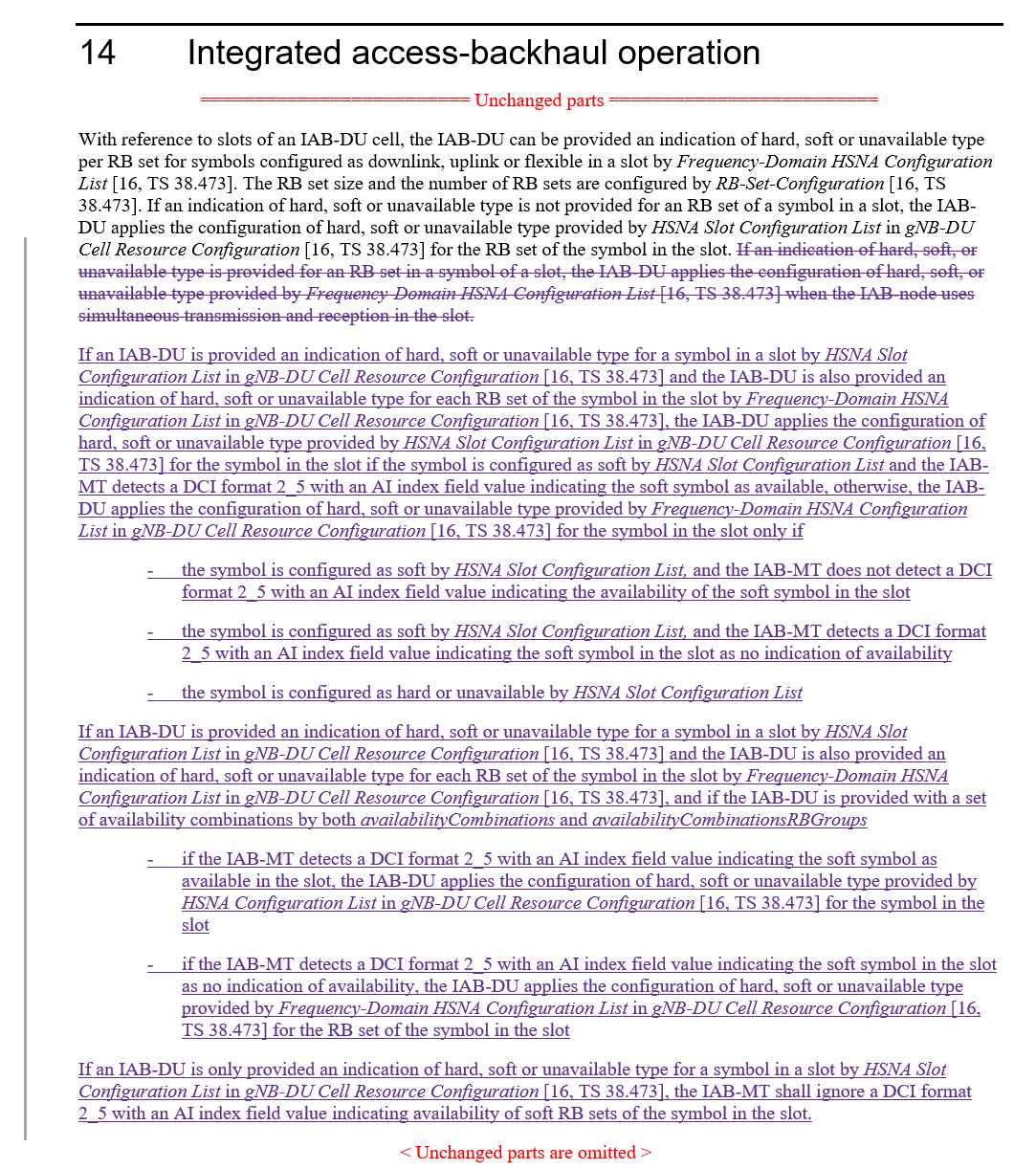 Lenovo[6]Observation 1: Compared to Al1. 2, Alt. 3b facilitates a fallback mode and provides higher resource efficiency if the IAB node is not capable of performing FDM at a particular moment.Observation 2: Separate application of T-HSNA and F-HSNA is a special case of joint application. If joint application is agreed, the IAB-CU still has the possibility of separate (non-overlapping) configurations. Alt. 3b allows higher flexibility for resource configuration by the IAB-CU without loss of generality for TDM-only or FDM-only configurations if desired in a specific implementation.Observation 3: Since the IAB-CU cannot be informed of whether an IAB node’s channel conditions at a specific time allows simultaneous MT-DU operations, the safe choice for the IAB-CU with Alt. 2 could be to avoid Rel-17 H/S/NA configuration, which could make the new specification useless in practice.Proposal: Confirm the working assumption from RAN1#110, agenda item 8.10.Qualcomm[9]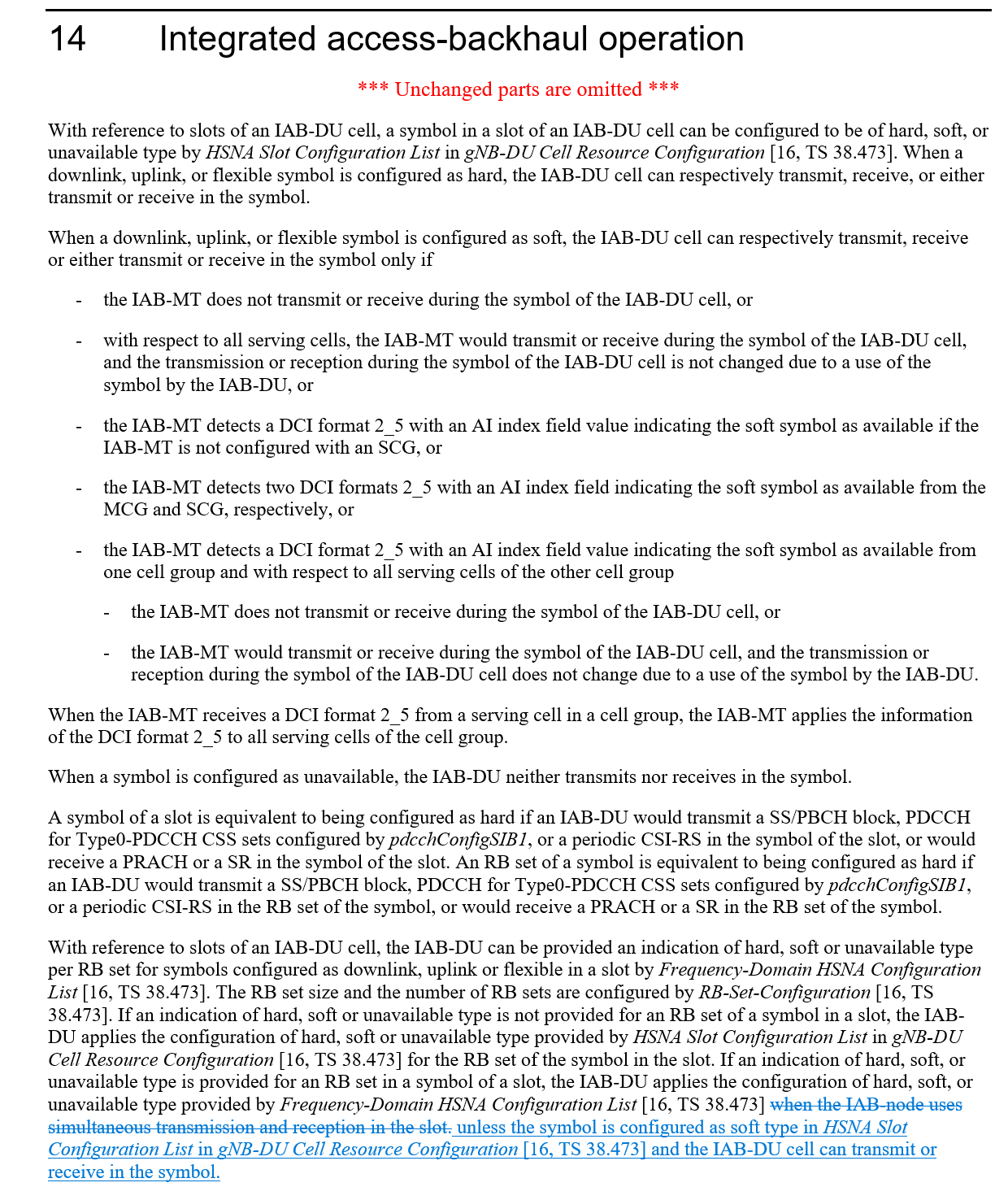 Nokia, Nokia Shanghai Bell [10]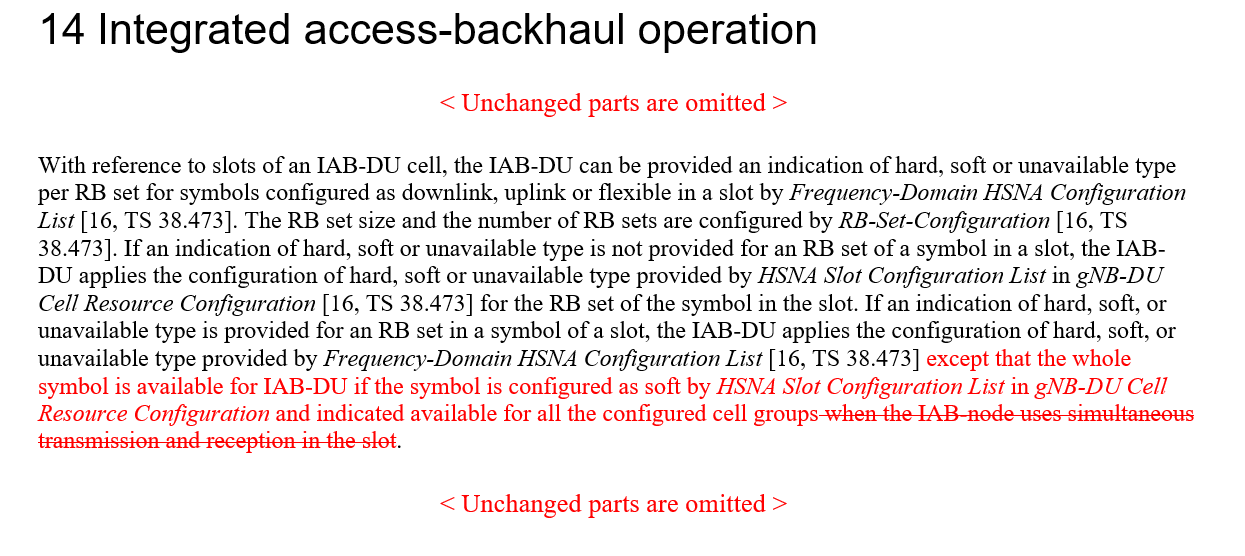 Ericsson[16]Proposal 1	If both Rel-16 time-domain H/S/NA configuration and Rel-17 frequency domain H/S/NA configuration are provided for a given RB set within a slot, the AvailabilityCombinationsPerCell-r17 is used to provide dynamic availability indication for both Rel-16 and Rel-17 Soft resource.CompanyCommentsNokia, Nokia Shanghai Bell [5]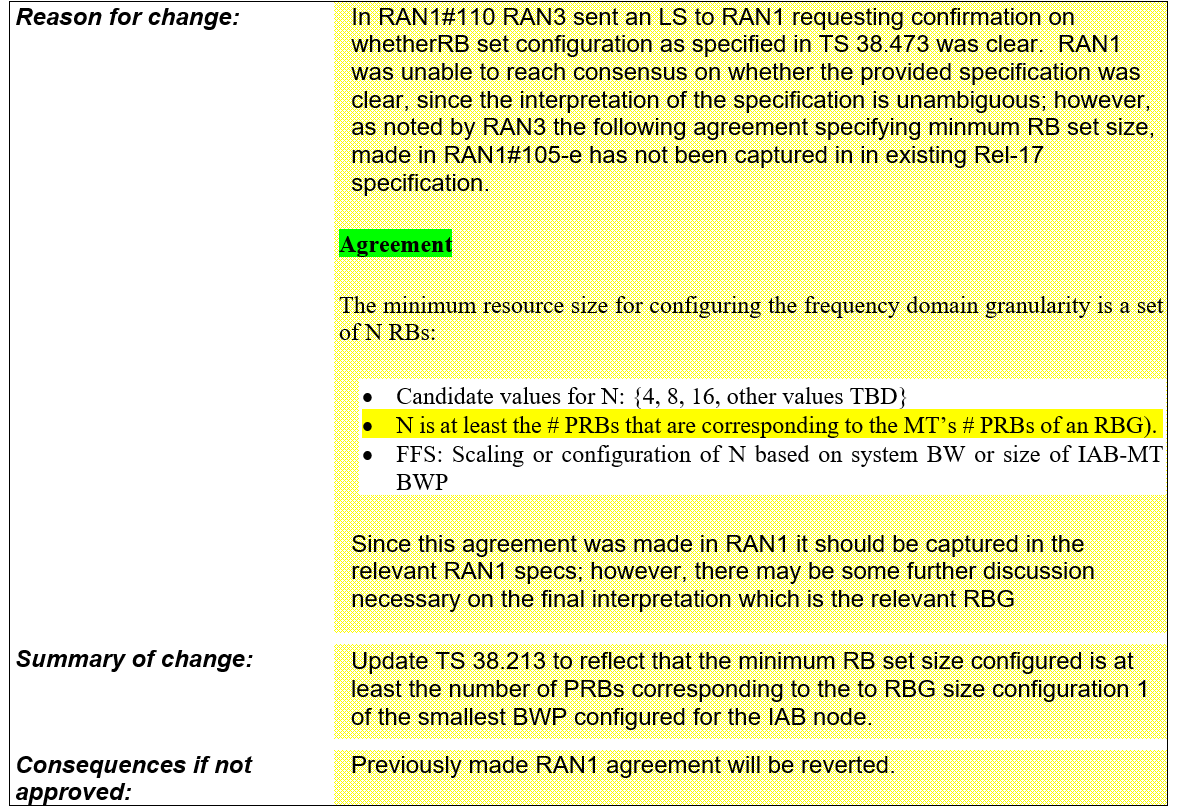 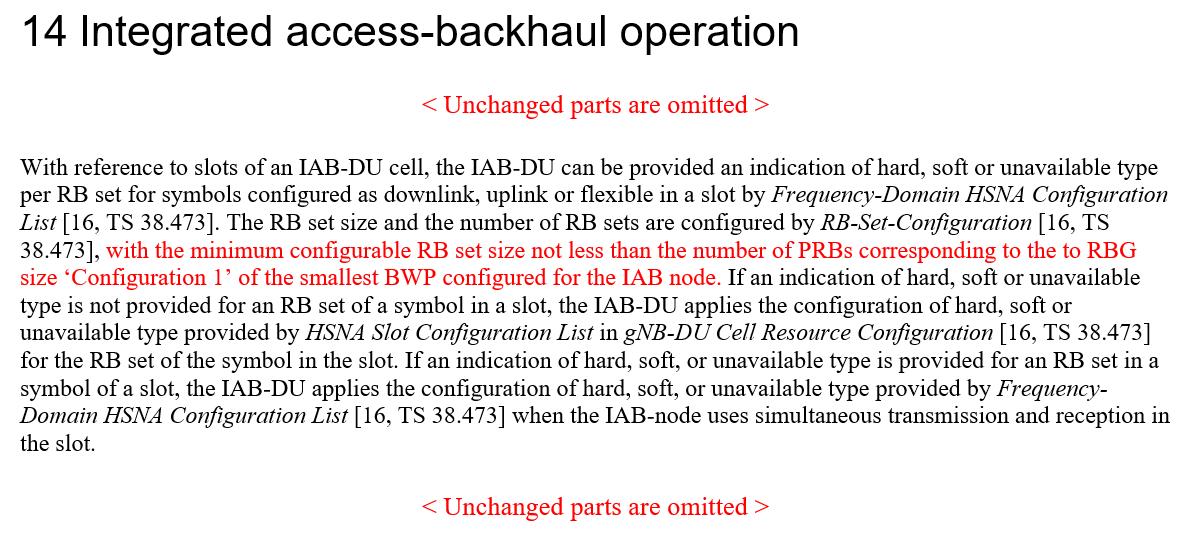 CompanyCommentsZTE, SanechipsWe are OK to discuss whether RAN1 spec can capture this agreement, but we cannot accept the CR in[5], it is far beyond the agreement we have achieved in RAN1#105-e, especially for the ‘RBG size ‘Configuration 1’ of the smallest BWP configured for the IAB node ’ part.ZTE, Sanechips[2]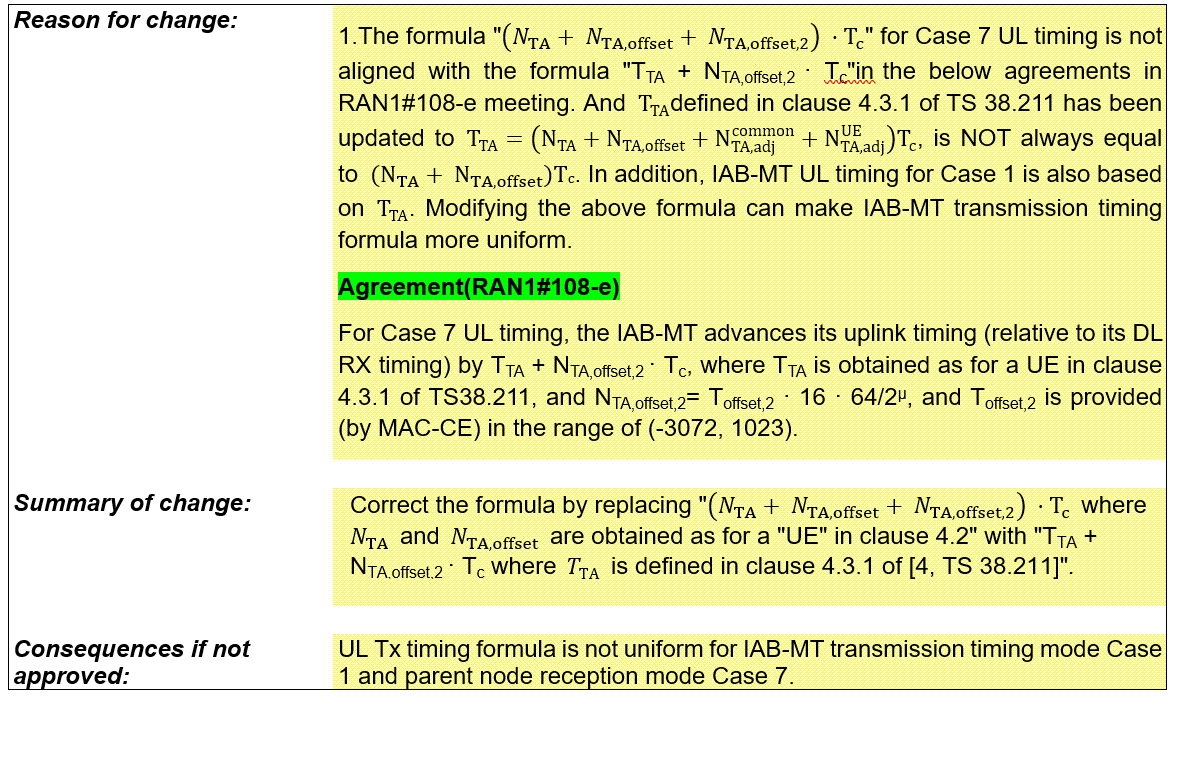 CompanyCommentsZTE, SanechipsSupport, it reflects the agreement of RAN1#108-e, BTW, similar discussion has been made for OTA formula, and TTA is used instead of NTA+NTA,offset.Ericsson[11], [12]Proposal 1	The following RAN1#107-e agreement is amended as: The indicated desired/provided DL Tx power adjustment is in terms of a relative offset to the non-offset PDSCH Tx power, as derived from a CSI-RS TX power that is RRC configured.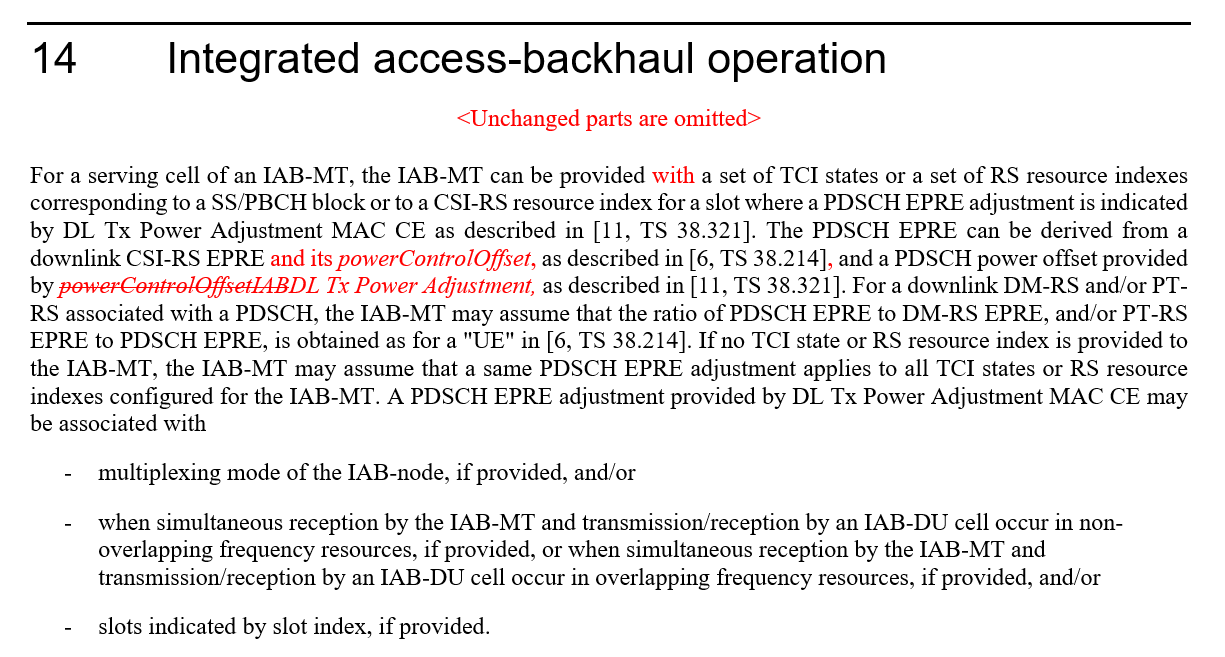 CompanyCommentsETRISupport.ZTE, SanechipsNot support, RAN2 has made their spec based on the agreement of RAN1#107-e, and current spec works well, no further changes are necessary.ZTE, Sanechips[4]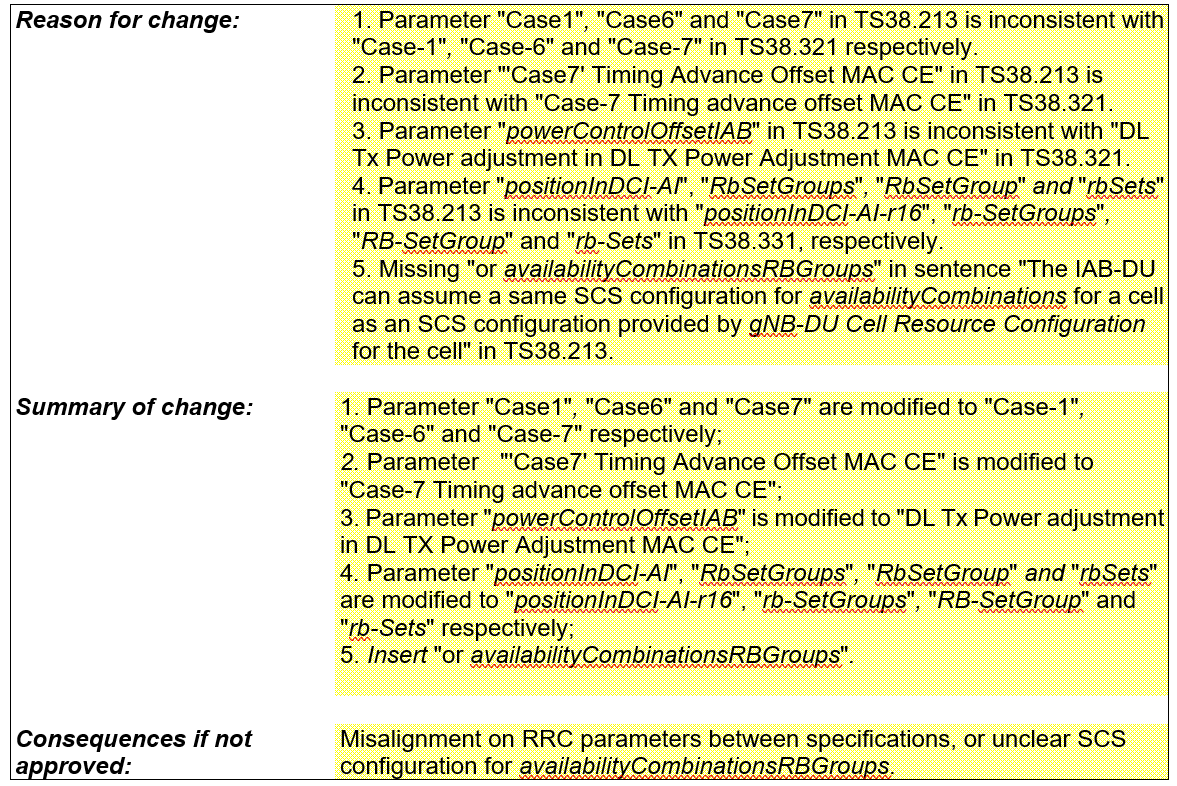 CompanyCommentsETRIOK with other than change #3.Change #3 in 8788 is overlapped with Topic #5 above.ZTE, SanechipsSupport ZTE, Sanechips[3]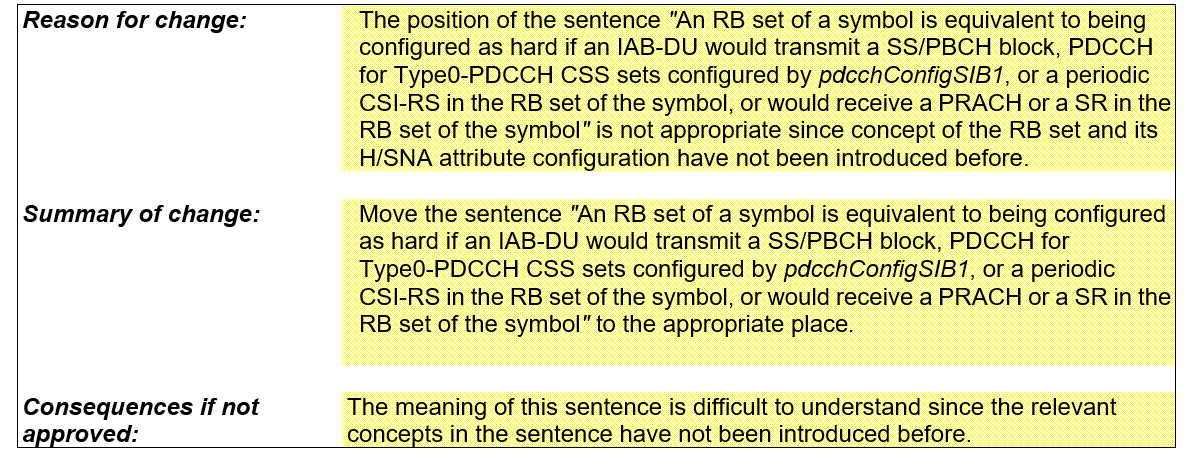 CompanyCommentsZTE, SanechipsSupport Ericsson[13]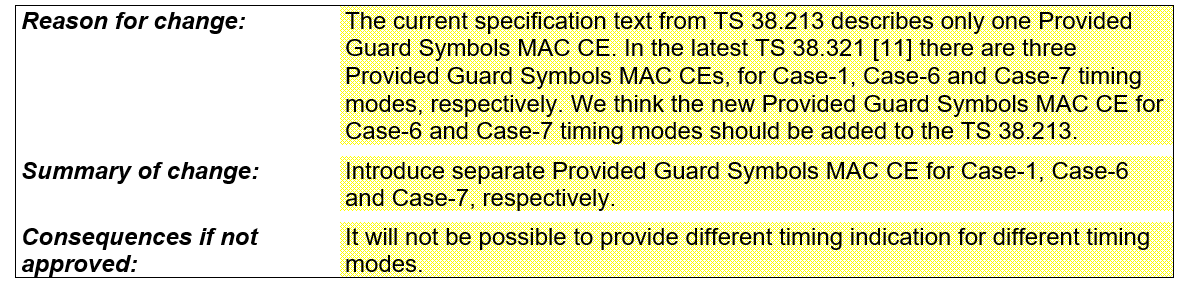 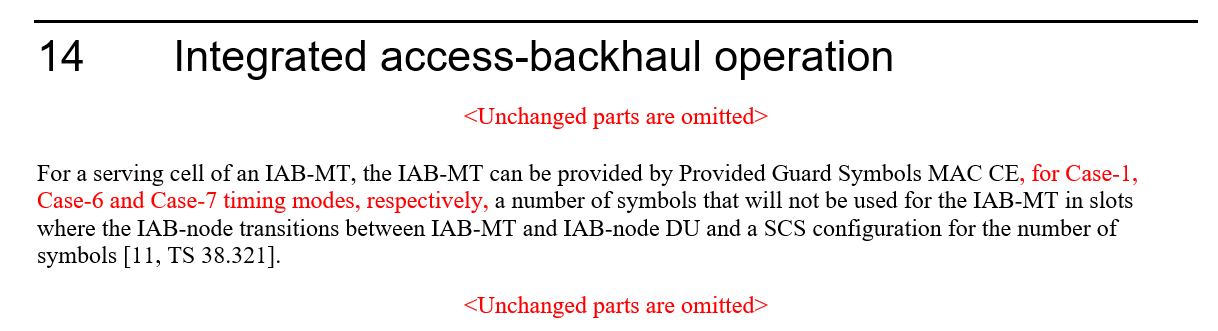 CompanyCommentsZTE, SanechipsOKEricsson[14]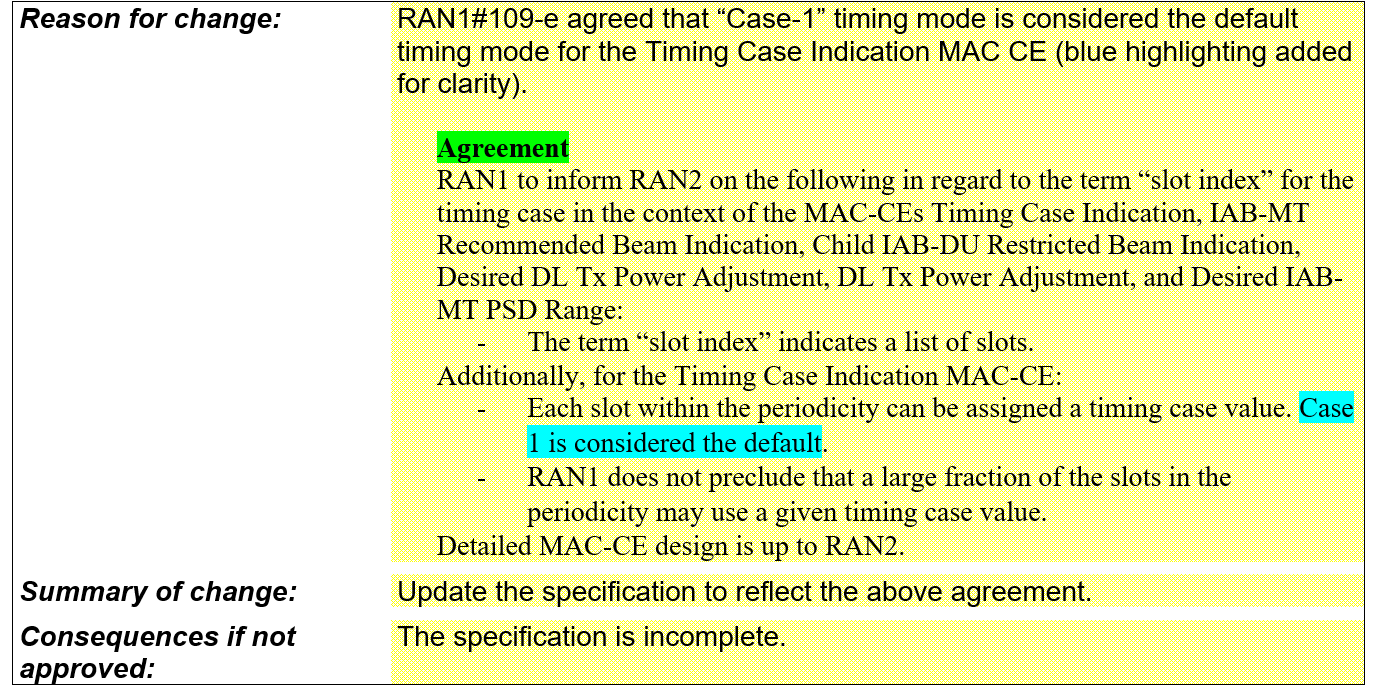 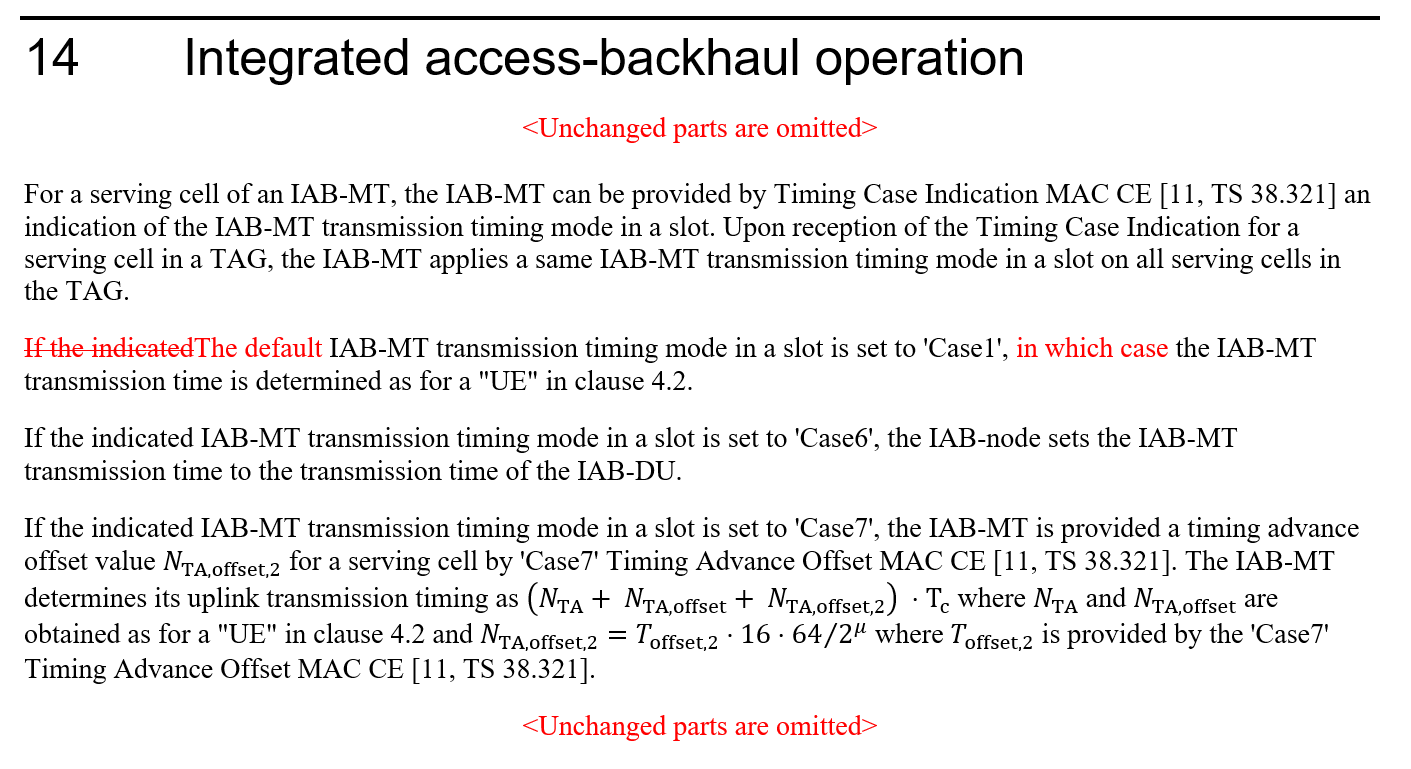 CompanyCommentsZTE, SanechipsWe prefer to change the text to cover both explicit case-1 indication case and default case 1 case:If the indicated IAB-MT transmission timing mode in a slot is set to 'Case1' or the IAB-MT transmission timing mode indication in a slot is not provided, the IAB-MT transmission time is determined as for a "UE" in clause 4.2.Ericsson[15]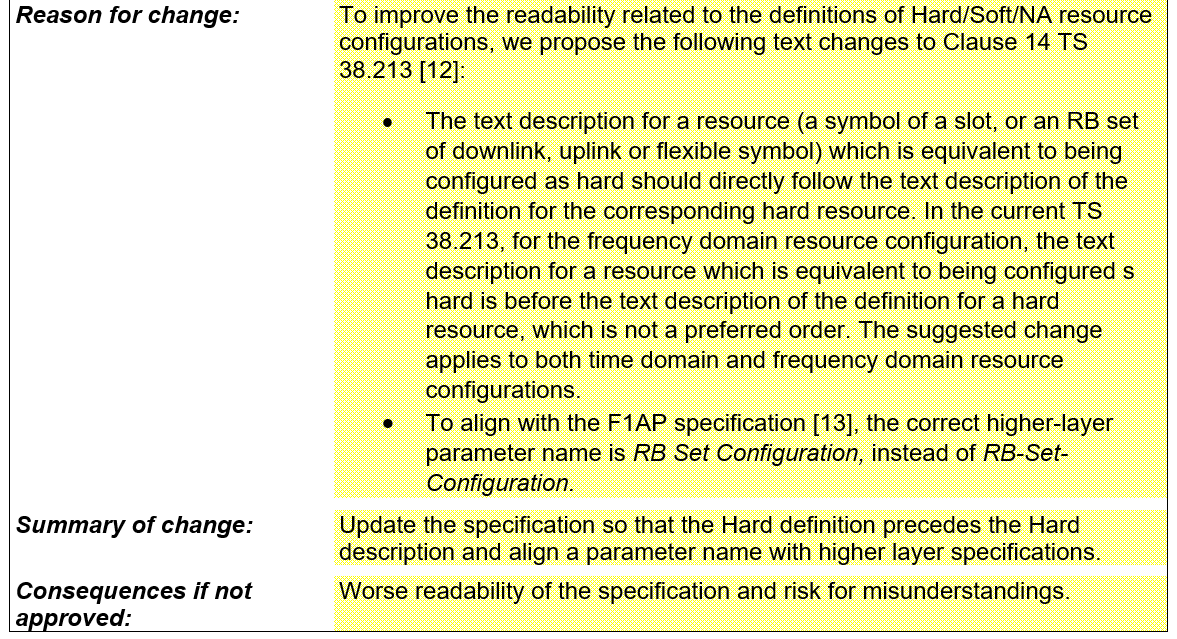 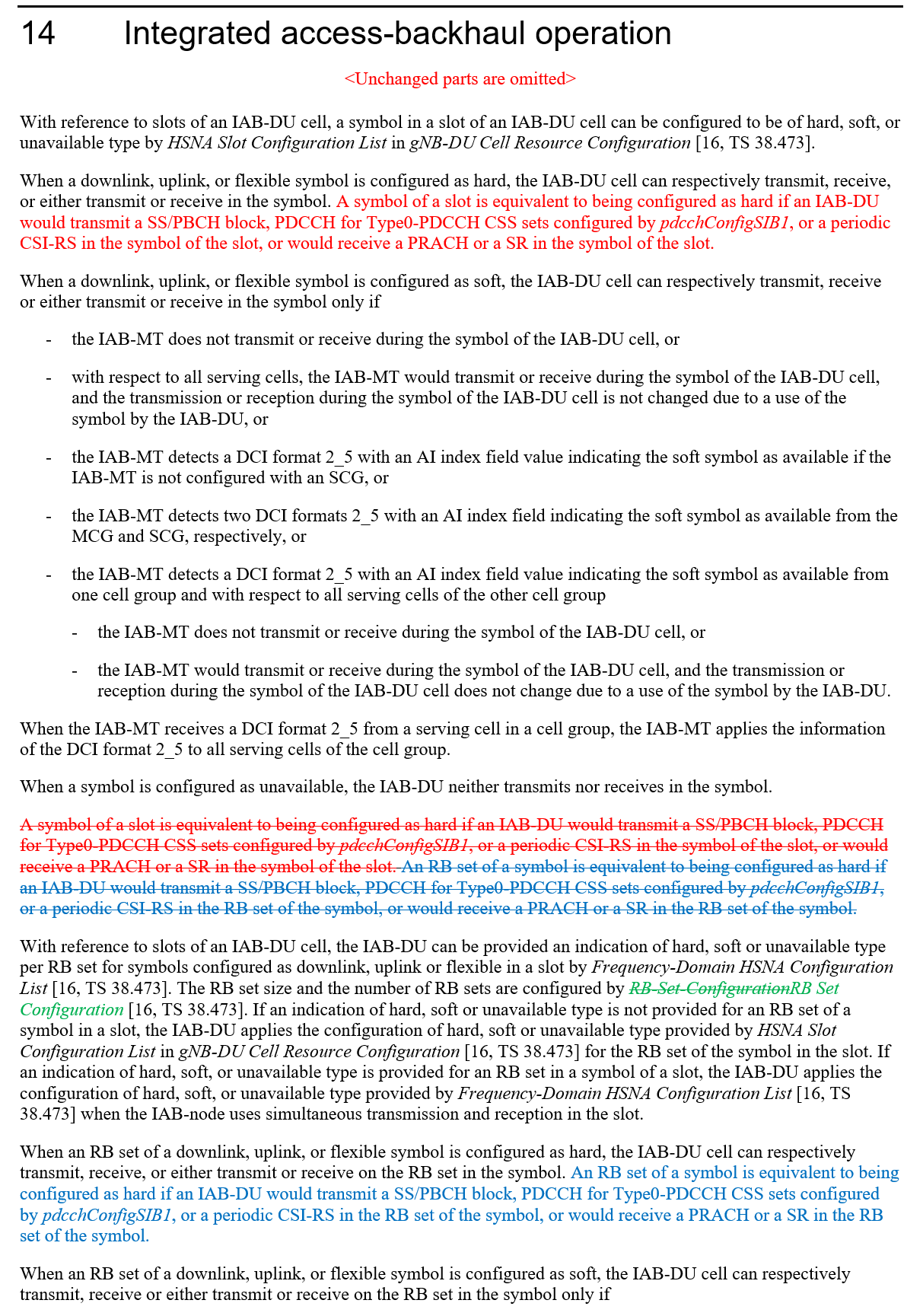 CompanyCommentsZTE, SanechipsOKHuawei, Hisilicon[1]Observation 1: Guard band can provide better frequency domain isolation and may be needed to enable the FDM operation between MT and DU.Observation 2: Placing the guard band on DU resource by implementation to achieve the FDM violates the definition of DU hard resources.Proposal 4: The guard band including its size and location should be made aware of by IAB node’s parent node and donor node to facilitate efficient FDM operation.Ericsson[16]Observation 1	Allowing the DU unconditional use of Hard resources, irrespective of interference on Soft or Not Available resources, assumes static channel conditions and will require a different solution for Rel-18 mIAB.Proposal 2	To address the adjacent channel leakage between RB sets in FDM operation, RAN1 to decide to adopta.	Alt 1: RAN1 based solution, restricting Hard resource utilization, orb.	Alt 2: RAN4 based solution, imposing adjacent leakage requirements into NA and Soft-NIA resources.CompanyCommentsZTE, SanechipsWe support FL assessment.